本郷幼稚園避難経路図（R3年）　　　　　　　　　　　　　　　　　　　　　　　　　　　　　　　　　　　　　　　　第２避難所　希望ヶ丘公民館　　　　　　　　　　　　　　　　　　　　　　　　　　　　　　　　　　　　　　　　　　　　　　　　　　　　　　　　　　　　　第１避難所　上行寺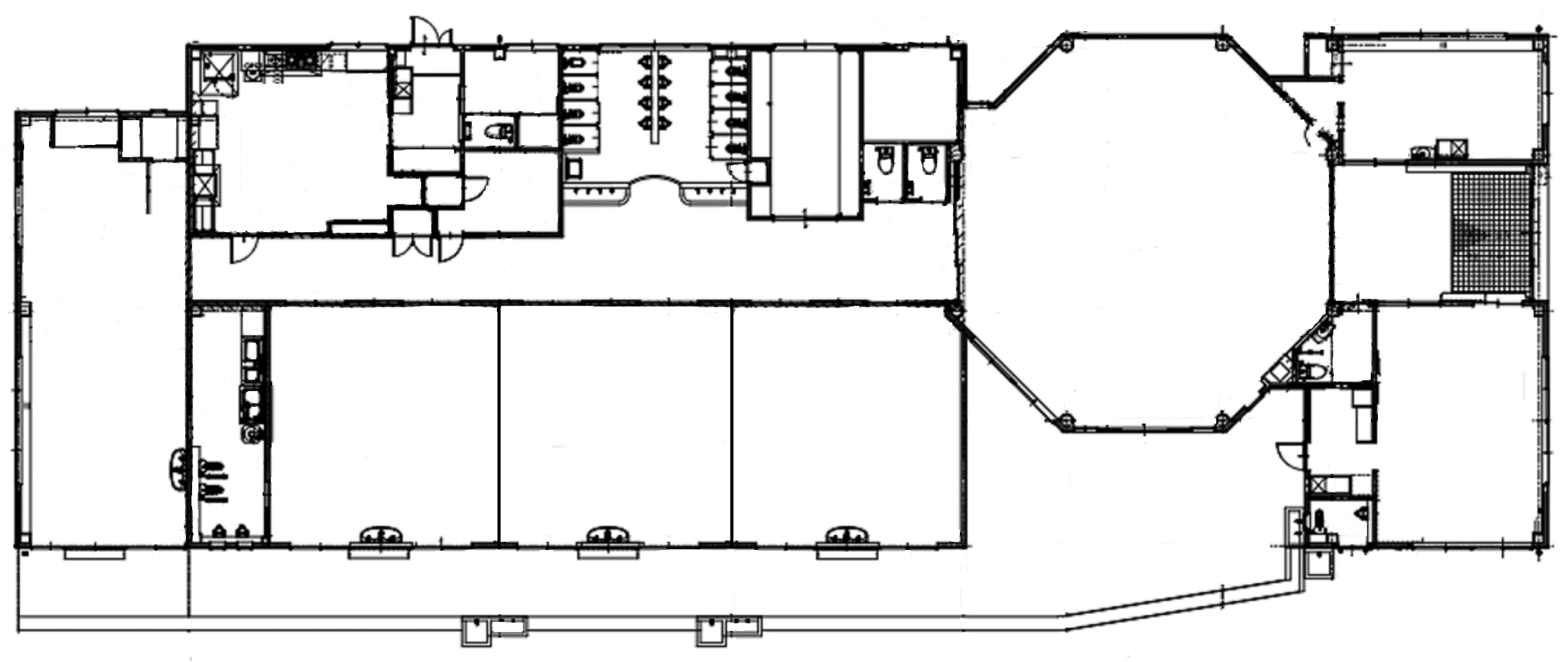 